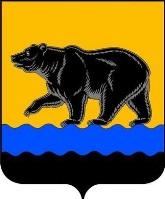 ДУМА  ГОРОДА НЕФТЕЮГАНСКАР Е Ш Е Н И ЕО рассмотрении проектов муниципальных программ и предложений о внесении изменений в муниципальные программыПринято Думой города16 октября 2017 годаВ соответствии с частью 2 статьи 179 Бюджетного кодекса Российской Федерации, Порядком рассмотрения Думой города Нефтеюганска проектов муниципальных программ и предложений о внесении изменений в муниципальные программы, утвержденным решением Думы города от 28.04.2016 № 1246-V, Дума города решила:1.Одобрить предложения администрации города Нефтеюганска о внесении изменений в следующие муниципальные программы:«Развитие жилищно-коммунального комплекса в городе Нефтеюганске в 2014-2020 годах», утвержденную постановлением администрации города Нефтеюганска от 29.10.2013 № 1217-п (в редакции на от 31.08.2017 № 546-п);	«Поддержка социально ориентированных некоммерческих организаций, осуществляющих деятельность в городе Нефтеюганске, на 2014-2020 годы», утвержденную постановлением администрации города Нефтеюганска от 29.10.2013 № 1211-п (в редакции на 01.03.2017 № 108-п);	«Дополнительные меры социальной поддержки отдельных категорий граждан города Нефтеюганска с 2016 по 2020 годы», утвержденную постановлением администрации города Нефтеюганска от 13.11.2015 № 1144-п (в редакции на 31.07.2017 № 482-п);«Профилактика правонарушений в сфере общественного порядка, безопасности дорожного движения, пропаганда здорового образа жизни (профилактика наркомании, токсикомании и алкоголизма) в городе Нефтеюганске на 2014-2020 годы», утвержденную постановлением администрации города Нефтеюганска от 22.10.2013 № 1167-п (в редакции на 28.06.2017 № 421-п);«Доступная среда в городе Нефтеюганске на 2014-2020 годы», утвержденную постановлением администрации города Нефтеюганска от 25.10.2013 № 1190-п (в редакции на 30.08.2017 № 542-п);«Управление муниципальными финансами в городе Нефтеюганске в     2014-2020 годах», утвержденную постановлением администрации города Нефтеюганска от 23.10.2013 № 1169-п (в редакции на 17.02.2017 № 88-п).2. Решение вступает в силу после его подписания.Председатель Думы			 			                     Н.Е.Цыбулько16 октября 2017 года№ 254-VI